О внесении изменения в решение СоветаНовосельского сельского поселения Брюховецкого районаот 16 июня 2016 года № 76 «Об утверждении Порядкаразмещения сведений о доходах, расходах, об имуществеи обязательствах имущественного характера лиц,замещающих муниципальные должности, и членових семей на официальном сайте администрациимуниципального образования Брюховецкий районв разделе Новосельское сельское поселение винформационно-телекоммуникационной сети«Интернет» и представления этих сведенийсредствам массовой информации»В соответствии Федеральным законом от 25 декабря 2008 года № 273-ФЗ «О противодействии коррупции», Федеральным законом от 3 декабря 2012 года № 230-ФЗ «О контроле за соответствием расходов лиц, замещающих государственные должности, и иных лиц их доходам», Указом Президента Российской Федерации от 8 июля 2013 года № 613 «Вопросы противодействия коррупции», постановлением Законодательного Собрания Краснодарского края от 20 ноября 2013 года № 753-П «Об утверждении порядка размещения сведений о доходах, расходах, об имуществе и обязательствах имущественного характера отельных категорий лиц и членов их семей на официальных сайтах государственных органов Краснодарского края и предоставления этих сведений общероссийским средствам массовой информации для опубликования» Совет Новосельского сельского поселения Брюховецкого района р е ш и л:1. Внести в приложение к решению Совета Новосельского сельского поселения Брюховецкого района от 16 июня 2016 года № 76 «Об утверждении Порядка размещения сведений о доходах, расходах, об имуществе и обязательствах имущественного характера лиц, замещающих муниципальные должности, и членов их семей на официальном сайте администрации муниципального образования Брюховецкий район в разделе Новосельское сельское поселение в информационно-телекоммуникационной сети «Интернет» и представления этих сведений общероссийским средствам массовой информации для опубликования» изменение, дополнив пункт 3 подпунктом 3.1 следующего содержания:«3.1. Сведения о доходах, расходах, об имуществе и обязательствах имущественного характера лица, замещающего муниципальную должность депутата Совета Новосельского сельского поселения Брюховецкого района и осуществляющего свои полномочия на непостоянной основе, размещаются на официальном сайте администрации муниципального образовании Брюховецкий район в разделе Новосельское сельское поселение, при совершении в течение отчетного периода сделок, предусмотренных частью 1 статьи 3 Федерального закона от 3 декабря 2012 года № 230-ФЗ «О контроле за соответствием расходов лиц, замещающих государственные должности, и иных лиц их доходам.».2. Контроль за выполнением настоящего решения возложить на комиссию Совета Новосельского сельского поселения Брюховецкого района по вопросам экономического развития Новосельского сельского поселения Брюховецкого района (Кулиш).3. Решение вступает в силу со дня его официального обнародования.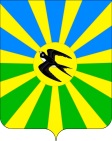 СОВЕТ НОВОСЕЛЬСКОГО СЕЛЬСКОГО ПОСЕЛЕНИЯ БРЮХОВЕЦКОГО РАЙОНАРЕШЕНИЕСОВЕТ НОВОСЕЛЬСКОГО СЕЛЬСКОГО ПОСЕЛЕНИЯ БРЮХОВЕЦКОГО РАЙОНАРЕШЕНИЕот 23.06.2020№ 40село Новое Селосело Новое СелоИсполняющий обязанности главыНовосельского сельского поселения Брюховецкого района                Н.В. АврашкоПредседательствующий сессии Совета Новосельского сельского поселенияБрюховецкого района                Н.В. Мамонова